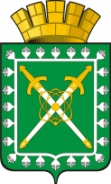  АДМИНИСТРАЦИЯ ГОРОДСКОГО ОКРУГА «ГОРОД ЛЕСНОЙ»П О С Т А Н О В Л Е Н И Е03.03.2017							                             	               № 258г. ЛеснойО внесении изменений в постановление администрации городского округа «Город Лесной» от 23.12.2016 № 1772 «Об утверждении Плана проведения ведомственного контроля в сфере закупок для муниципальных нужд на 2017 год в отношении подведомственных администрации городского округа «Город Лесной» учреждений»В соответствии со статьей 100 Федерального закона от 05 апреля 2013 года     № 44-ФЗ «О контрактной системе в сфере закупок товаров, работ, услуг для обеспечения государственных и муниципальных нужд», Регламентом осуществления администрацией городского округа «Город Лесной» ведомственного контроля в сфере закупок для обеспечения муниципальных нужд, утвержденным постановлением администрации городского округа «Город Лесной» от 10.10.2016  № 1348, в целях осуществления ведомственного контроля за соблюдением законодательства Российской Федерации и иных нормативных правовых актов о контрактной системе в сфере закупок в отношении подведомственных учреждений администрации городского округа «Город Лесной»ПОСТАНОВЛЯЮ:1. Внести в План проведения ведомственного контроля в сфере закупок для муниципальных нужд на 2017 год в отношении подведомственных администрации городского округа «Город Лесной» учреждений, утвержденный постановлением администрации городского округа «Город Лесной» от 23.12.2016 № 1772 «Об утверждении Плана проведения ведомственного контроля в сфере закупок для муниципальных нужд на 2017 год в отношении подведомственных администрации городского округа «Город Лесной» учреждений» следующие изменения:1.1. строку 1 изложить в новой редакции:2. Постановление  разместить  на  официальном  сайте  администрации городского округа «Город Лесной» в сети «Интернет».3. Контроль исполнения постановления возложить на заместителя главы администрации городского округа «Город Лесной» по финансам и бюджетной политике - начальника МКУ «Управление по финансам и бюджетной политике администрации городского округа «Город Лесной» И.Н. Трапезникову.Первый заместителя главы администрациигородского округа «Город Лесной»		                    		        Ю.В. ИвановГ1Муниципальное бюджетное учреждение дополнительного образования «Детско - юношеская спортивная школа»Документарная проверка31.03.201715 календарных дней